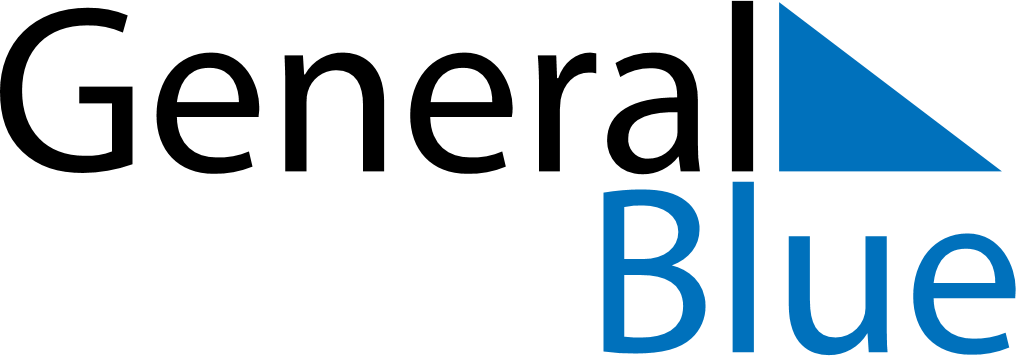 January 2023January 2023January 2023January 2023Christmas IslandChristmas IslandChristmas IslandMondayTuesdayWednesdayThursdayFridaySaturdaySaturdaySunday1New Year’s Day234567789101112131414151617181920212122Chinese New Year2324252627282829Australia Day3031